Geography Planning Progression 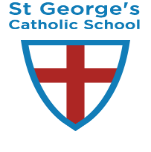 Year 4Unit of WorkNational Curriculum, KS2 POS:National Curriculum, KS2 POS:Earth System : Rivers Earth System : Rivers Earth System : Rivers Earth System : Rivers Earth System : Rivers Earth System : Rivers Prior Substantive Content Learning Prior Substantive Content Learning Prior Substantive Content Learning Prior Substantive Content Learning Prior Substantive Content Learning Future Substantive Content Learning Future Substantive Content Learning Future Substantive Content Learning Location / Physical Year1the location and physical features of the local area (River Tone, River Parrot )Year 2The name and location of a river in Mugramemo, ZambiaYear 3the location and main physical features (rivers ) of North and South America;Year1the location and physical features of the local area (River Tone, River Parrot )Year 2The name and location of a river in Mugramemo, ZambiaYear 3the location and main physical features (rivers ) of North and South America;Year1the location and physical features of the local area (River Tone, River Parrot )Year 2The name and location of a river in Mugramemo, ZambiaYear 3the location and main physical features (rivers ) of North and South America;Year1the location and physical features of the local area (River Tone, River Parrot )Year 2The name and location of a river in Mugramemo, ZambiaYear 3the location and main physical features (rivers ) of North and South America;Location / PhysicalLocation / PhysicalYear 5 ways in which distinctive features of the UK compare (rivers) and contrast with those of other places studied.how physical processes involving rivers, the water cycle and rainforests distinctively apply to the Amazon;.Year 6ways in which the rivers in  their local region compare and contrast with those of other places studied.Human / Impact Year 1 make connections between their investigation of the local area and what they have learned about weather, climate and the UK – why do the Somerset levels flood ? What flood management is in place in the local area? Are local rivers polluted?How life in Mugramemo may be affected by river health ? Year 1 make connections between their investigation of the local area and what they have learned about weather, climate and the UK – why do the Somerset levels flood ? What flood management is in place in the local area? Are local rivers polluted?How life in Mugramemo may be affected by river health ? Year 1 make connections between their investigation of the local area and what they have learned about weather, climate and the UK – why do the Somerset levels flood ? What flood management is in place in the local area? Are local rivers polluted?How life in Mugramemo may be affected by river health ? Year 1 make connections between their investigation of the local area and what they have learned about weather, climate and the UK – why do the Somerset levels flood ? What flood management is in place in the local area? Are local rivers polluted?How life in Mugramemo may be affected by river health ? Human / Impact Human / Impact Year 5how some human beings have adapted to life by the Amazon.How human activity impacts the health of the Amazon and the knock on effect of its health What Pupils Need to Know to Be SecureWhat Pupils Need to Know to Be SecureWhat Pupils Need to Know to Be SecureWhat Pupils Need to Know to Be SecureWhat Pupils Need to Know to Be SecureWhat Pupils Need to Know to Be SecureWhat Pupils Need to Know to Be SecureWhat Pupils Need to Know to Be SecureKey Substantive Content Knowledge  Key Substantive Content Knowledge  Key Substantive Content Knowledge  Key Substantive Content Knowledge  Key Substantive Content Knowledge  Key Substantive Content Knowledge  Key Substantive Content Knowledge  Key Substantive Content Knowledge  Cause / Earth System the key elements and features of a river;the key elements of the water cycle;the key elements and features of a river;the key elements of the water cycle;the key elements and features of a river;the key elements of the water cycle;the key elements and features of a river;the key elements of the water cycle;the key elements and features of a river;the key elements of the water cycle;the key elements and features of a river;the key elements of the water cycle;the key elements and features of a river;the key elements of the water cycle;Place / Space the names of – and key information on – the world’s main rivers;the names of – and key information on – the world’s main rivers;the names of – and key information on – the world’s main rivers;the names of – and key information on – the world’s main rivers;the names of – and key information on – the world’s main rivers;the names of – and key information on – the world’s main rivers;the names of – and key information on – the world’s main rivers;Consequence basic ideas about flood management;basic ideas about flood management;basic ideas about flood management;basic ideas about flood management;basic ideas about flood management;basic ideas about flood management;basic ideas about flood management;Disciplinary Knowledge Disciplinary Knowledge Disciplinary Knowledge Disciplinary Knowledge Disciplinary Knowledge Disciplinary Knowledge Disciplinary Knowledge Disciplinary Knowledge Disciplinary Knowledge Mapping / Scale use globes, atlases and maps to locate the world’s principal rivers.Use Pinkery OS to follow course of a river and to find source and tributaries. Give six figure grid references for source. use globes, atlases and maps to locate the world’s principal rivers.Use Pinkery OS to follow course of a river and to find source and tributaries. Give six figure grid references for source. use globes, atlases and maps to locate the world’s principal rivers.Use Pinkery OS to follow course of a river and to find source and tributaries. Give six figure grid references for source. Continuity and
change over time Continuity and
change over time evaluate a range of possible flood prevention measuresEvaluate river protectionDiscuss how a river course changes over time. What is the impact if  a river course changes ?evaluate a range of possible flood prevention measuresEvaluate river protectionDiscuss how a river course changes over time. What is the impact if  a river course changes ?evaluate a range of possible flood prevention measuresEvaluate river protectionDiscuss how a river course changes over time. What is the impact if  a river course changes ?Geographical Terms use appropriate vocabulary when describing rivers. use appropriate vocabulary when describing rivers. use appropriate vocabulary when describing rivers. Geographical 
enquiry -
Using evidence /
Communicating
ideasUse Fieldwork at Pinkery to address and sometimes devise
geographically valid enquiry questions related to rivers. Use Pinkery Fieldwork Enquiry questions. Understand how geographical  knowledge is constructed from a range of sources
Construct informed responses
 Selecting and organising relevant geographical  informationUse Fieldwork at Pinkery to address and sometimes devise
geographically valid enquiry questions related to rivers. Use Pinkery Fieldwork Enquiry questions. Understand how geographical  knowledge is constructed from a range of sources
Construct informed responses
 Selecting and organising relevant geographical  informationUse Fieldwork at Pinkery to address and sometimes devise
geographically valid enquiry questions related to rivers. Use Pinkery Fieldwork Enquiry questions. Understand how geographical  knowledge is constructed from a range of sources
Construct informed responses
 Selecting and organising relevant geographical  informationSimilarity /
Difference / Interconnection  or between locations Similarity /
Difference / Interconnection  or between locations Compare and contrast the world’s principal rivers and their uses Compare and contrast the world’s principal rivers and their uses Compare and contrast the world’s principal rivers and their uses Interpretation
of Geography interpret and explain key information on riversinterpret and explain key information on riversinterpret and explain key information on rivers Significance of
events / people Significance of
events / peopleUnderstand the significance of flooding or drought particularly on the Somerset Levels to link to our locality Understand the significance of flooding or drought particularly on the Somerset Levels to link to our locality Understand the significance of flooding or drought particularly on the Somerset Levels to link to our locality 